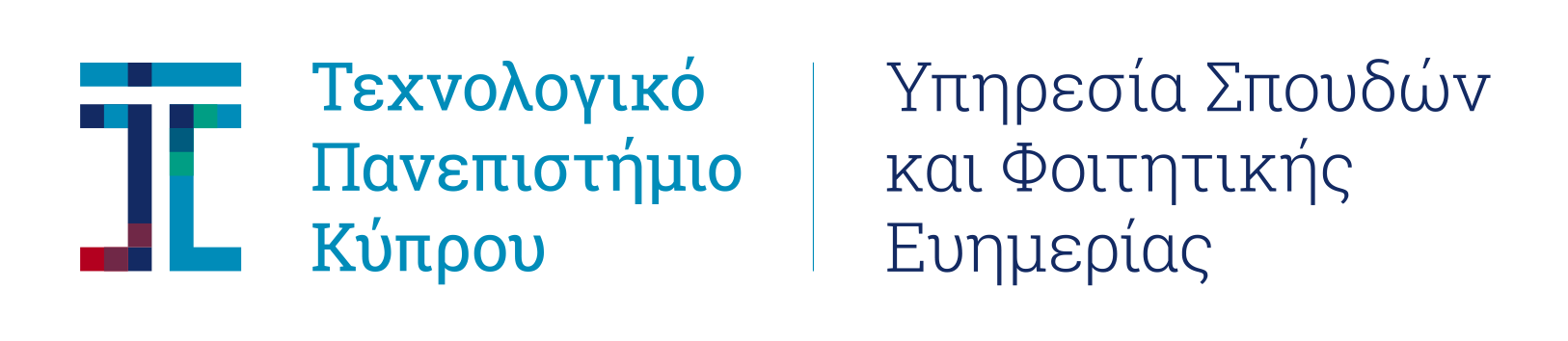 Δήλωση Προτιμήσεων για διεκδίκηση θέσης για διδακτορικές σπουδές στο Τεχνολογικό Πανεπιστήμιο ΚύπρουΌνομα:Επίθετο:Αριθμός Πολιτικής Ταυτότητας ή Διαβατηρίου (υπογραμμίστε ανάλογα): Τηλέφωνο Επικοινωνίας:Ε-Mail:ΕπιλογήΤμήμαΘέση1η2η3η4η5η 